УПРАВЛЕНИЕ ФЕДЕРАЛЬНОЙ 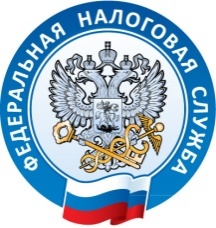 НАЛОГОВОЙ СЛУЖБЫ ПО ЛЕНИНГРАДСКОЙ ОБЛАСТИУважаемые налогоплательщики!          Управление ФНС России по Ленинградской области приглашает Вас и (или) Ваших представителей принять участие в публичном обсуждении следующих тем: «Риск-ориентированный подход при проведении камеральных налоговых проверок. Автоматизация налогового контроля с использованием ПК «АСК-НДС».         Данное мероприятие проводится в режиме онлайн в рамках реализации приоритетной программы Правительства Российской Федерации «Реформа контрольной и надзорной деятельности».         Проведение указанного мероприятия запланировано на 30.06.2020   в   14.30,   регистрации   слушателей   по   адресу: http://b10031.vr.mirapolis.ru/mira/s/qCzRB4          Ссылка для входа наблюдателей (без регистрации, открывается за 30 минут до начала): http://m.mirapolis.ru/m/miravr/6054649221         Вопросы для проведения публичного обсуждения направлять по адресу электронной почты a.vinokurova.r4700@nalog.ru до 26.06.2020.Телефон      8-800-222-22-22    www.nalog.ru